Appel à candidature Communes du Pays d’AixAteliers Mobilité & SantéCe dispositif s’adresse aux communes désireuses de …. Les communes intéressées par ce « Parcours Santé » s’engagent à assister aux 2 modules de formations dispensés par le CPIE du Pays d’Aix.FORMATION 1 : Santé et Qualité de l’air intérieur	FORMATION 2 : Mobilité et Qualité de l’air extérieurEnjeux de santé publique			- Enjeux de santé publiqueEnjeux de la qualité de l’air intérieur                    - Bons comportements à vélo Parcours urbain à véloFabrication de produits ménagers		- Prêt et utilisation de vélos à assistance électriqueLecture d’étiquettes produitsNombre de participants pour la formation 1 : 15 personnes maximumNombre de participants pour la formation 2 : 10 personnes maximumFormations gratuitesInscription obligatoire par mail : l.garros@cpie-paysdaix.comLogos CPIE du Pays d’Aix, ARS PACAVisuel autour de la qualité de l’air, de la santé, de la nature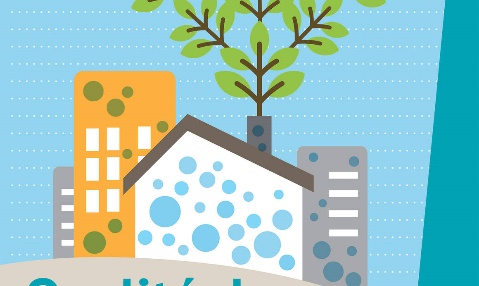 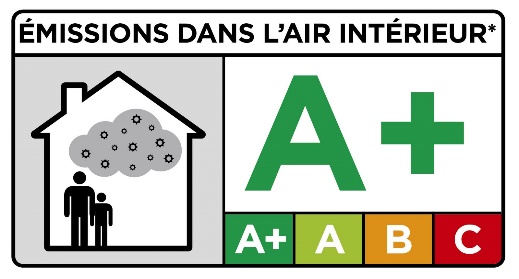 